Zadavatel:		CPA Delfín, příspěvková organizace			Slovácké náměstí 2377, Uherský Brod			IČ: 71177108				Zastoupeno: Mgr. Vlastimil Šmíd, ředitelSERVIS VZDUCHOTECHNICKÝCH JEDNOTEK cpa dELFÍN uherský brod 2023 - 2024Typ veřejné zakázky:	veřejná zakázka malého rozsahu, JOSEPHINA elektronické podání nabídky1. Ivan Láska2. Mgr. Vlastimil Šmíd3. Bc. Patrik NovákVšichni přítomní členové komise stvrzují svým podpisem prohlášení o střetu zájmů – viz Čestné prohlášení.Lhůta pro podání nabídek byla do: 			17.02.2023 v 09:00 hodin následně byly nabídky elektronicky zpřístupněny – otevřeny administrátorkou veřejných zakázek. Všechny nabídky byly podány v elektronické podobě.Zadavatel do konce lhůty pro podání nabídek přijal:	3 nabídkyPředpokládaná hodnota veřejné zakázky:		110.000 Kč/1 rok bez DPH, tj. 220.000 Kč/2 rokyNabídky doručené/stažené ve lhůtě pro podání nabídek ID Stav Čas podání/stažení Název účastníka IČO Autenticita Seriové číslo Vydavatel Manipulace 99892 podaná 16.02.2023 11:00:44 INREFA technic s.r.o. 05929229 - - - Nebyla 99907 podaná 16.02.2023 12:26:36 AC EURO a. s. 28264347 - - - Nebyla 99943 podaná 16.02.2023 15:49:48 Technika budov, s.r.o. 60711825 - - - Nebyla Celkový počet nabídek podaných ve lhůtě pro podání nabídek: 3Dle zákona č. 134/2016 Sb., o zadávání veřejných zakázek je možné otočit proces posouzení a hodnocení nabídek. Zadavatel má možnost nejdříve hodnotit nabídky a až poté přistoupit k posouzení nabídek Zadavatel tento postup analogicky použije u posouzení a hodnocení této veřejné zakázky malého rozsahu, tzn. po hodnocení nabídek bude posuzovat pouze nabídku prvního účastníka s nejlepším hodnocením ekonomické výhodnosti.Popis hodnocení údajů z nabídek:Základním kritériem pro zadání veřejné zakázky malého rozsahu je ekonomická výhodnost, konkrétně nejnižší nabídková cena. Aspekty odpovědného zadávání nejsou předmětem hodnocení.Popis srovnání hodnot získaných při hodnocení:Číselně vyjádřitelné hodnoty ve formě nabídkové ceny byly srovnávány od nejnižší nabídkové ceny až po nejvyšší nabídkovou cenu v částce bez DPH.  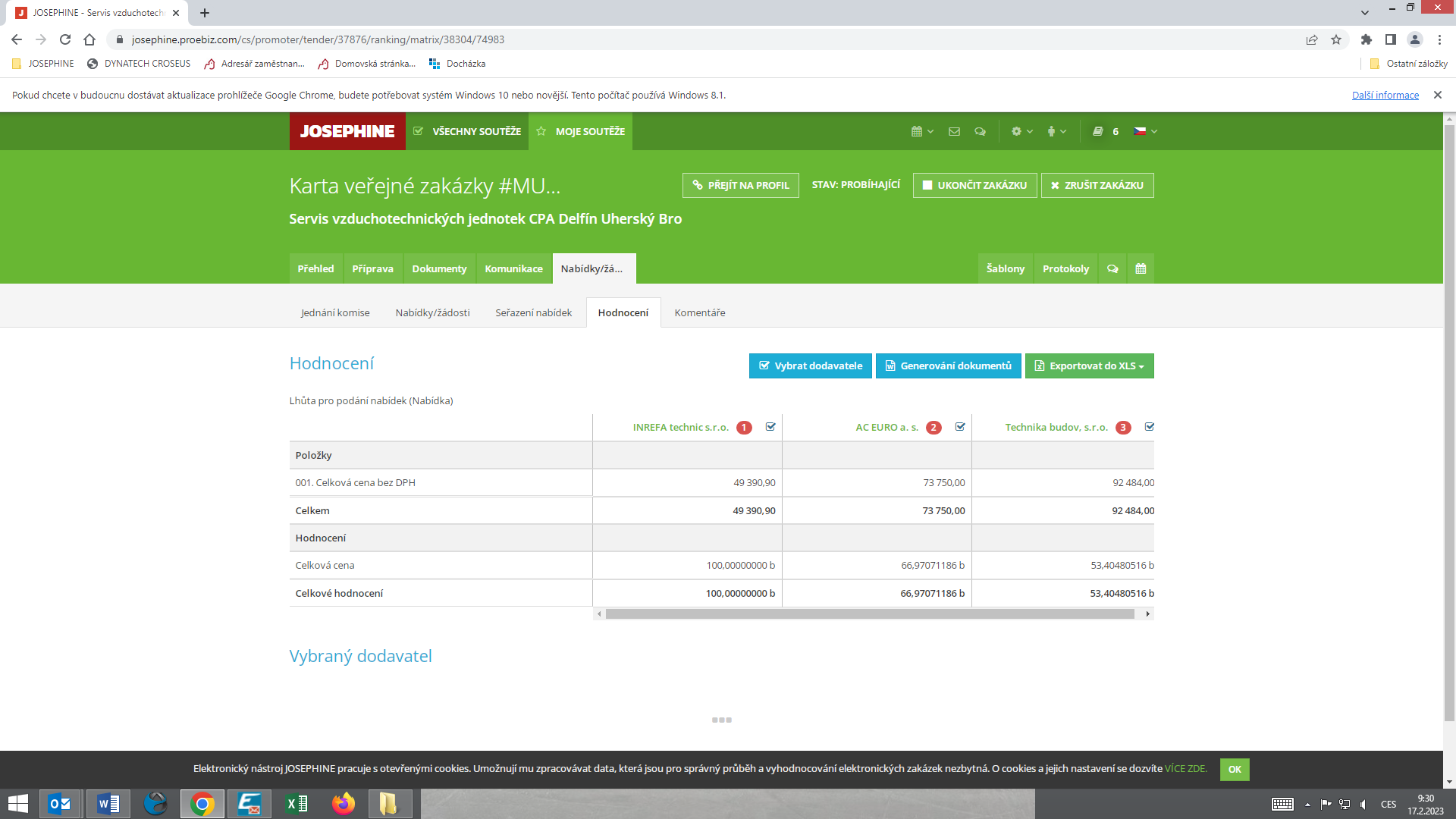 Seznam dokladů, které zadavatel požadoval prokázat:Profesní způsobilost, Návrh rámcové smlouvy, Krycí list, Cenová nabídkaVítězným dodavatelem byl komisí pro posouzení a hodnocení nabídek ustanoven dodavatel:V Uherském Brodě dne 21.02.2023Nabídka č. 1Obchodní jméno:INREFA technic s.r.o.Sídlo:4. května 353, 755 01  VsetínIČ:05929229Údaje týkající se číselně vyjádřitelným kritériím hodnocení:49.390,90 Kč bez DPH / 1 rokNabídka č. 2Obchodní jméno:AC EURO a.s.Sídlo:Houbalova 2553/4, 628 00  BrnoIČ:28264347Údaje týkající se číselně vyjádřitelným kritériím hodnocení:73.750 Kč bez DPH / 1 rokNabídka č. 3Obchodní jméno:Technika budov, s.r.o.Sídlo:Křenová 42, 602 00  BrnoIČ:60711825Údaje týkající se číselně vyjádřitelným kritériím hodnocení:92.484 Kč bez DPH/1 rokNabídka č. 1INREFA technic s.r.o.Nabídka č. 2AC EURO a.s.Nabídka č. 3Technika budov, s.r.o.Nabídka č. 1Obchodní jméno:INREFA technic s.r.o.Sídlo:4. května 353, 755 01  VsetínIČ:05929229Profesní způsobilost:ANOOstatní požadavky zadavatele:ANOKomise nabídku vyřadila:NEDůvod vyřazení nabídky:-Nabídka č. 2Obchodní jméno:AC EURO a.s.Sídlo:Houbalova 2553/4, 628 00  BrnoIČ:28264347Profesní způsobilost:neposuzovánoOstatní požadavky zadavatele:neposuzovánoKomise nabídku vyřadila:NEDůvod vyřazení nabídky:-Nabídka č. 3Obchodní jméno:Technika budov, s.r.o.Sídlo:Křenová 42, 602 00  BrnoIČ:60711825Profesní způsobilost:neposuzovánoOstatní požadavky zadavatele:neposuzovánoKomise nabídku vyřadila:NEDůvod vyřazení nabídky:-Podaná nabídka č.:1.Obchodní jméno:INREFA technic s.r.o.Hodnocené údaje:49.390,90 Kč bez DPH / 1 rokČlenové komise:Členové komise:Podpisy:1.Ivan Láska2.Mgr. Vlastimil Šmíd3.Bc. Patrik Novák